                         UNIVERSITY OF NIŠ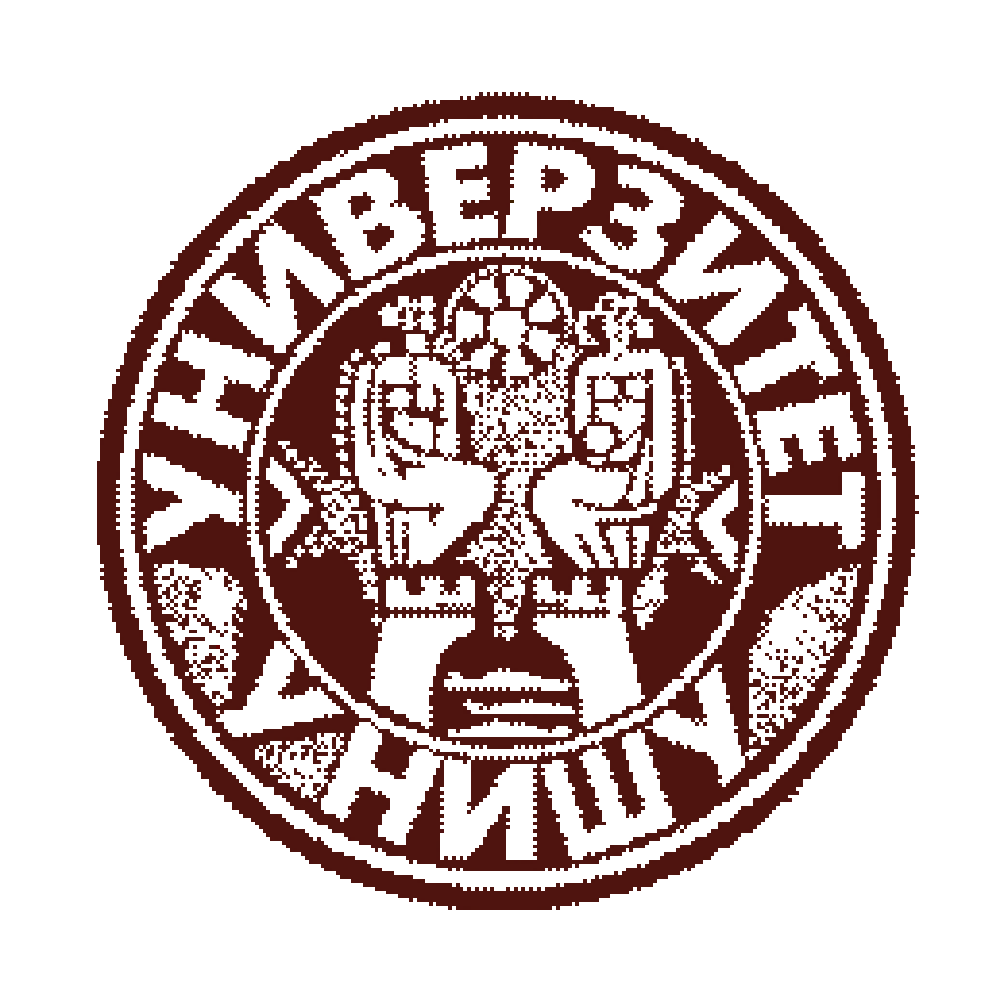                          UNIVERSITY OF NIŠ                         UNIVERSITY OF NIŠ                         UNIVERSITY OF NIŠ                         UNIVERSITY OF NIŠ                         UNIVERSITY OF NIŠ                         UNIVERSITY OF NIŠCourse Unit DescriptorCourse Unit DescriptorFaculty               Faculty               Faculty               Faculty of PhilosophyFaculty of PhilosophyGENERAL INFORMATIONGENERAL INFORMATIONGENERAL INFORMATIONGENERAL INFORMATIONGENERAL INFORMATIONGENERAL INFORMATIONGENERAL INFORMATIONStudy program Study program Study program Study program French Language and LiteratureFrench Language and LiteratureFrench Language and LiteratureStudy Module  (if applicable)Study Module  (if applicable)Study Module  (if applicable)Study Module  (if applicable)///Course titleCourse titleCourse titleCourse titleTranslation of literary textTranslation of literary textTranslation of literary textLevel of studyLevel of studyLevel of studyLevel of studyx Bachelor               ☐ Master’s                   ☐ Doctoralx Bachelor               ☐ Master’s                   ☐ Doctoralx Bachelor               ☐ Master’s                   ☐ DoctoralType of courseType of courseType of courseType of course☐ Obligatory                 x Elective☐ Obligatory                 x Elective☐ Obligatory                 x ElectiveSemester  Semester  Semester  Semester    ☐ Autumn                     x Spring  ☐ Autumn                     x Spring  ☐ Autumn                     x SpringYear of study Year of study Year of study Year of study IVIVIVNumber of ECTS allocatedNumber of ECTS allocatedNumber of ECTS allocatedNumber of ECTS allocated444Name of lecturer/lecturersName of lecturer/lecturersName of lecturer/lecturersName of lecturer/lecturersIvan JovanovićIvan JovanovićIvan JovanovićTeaching modeTeaching modeTeaching modeTeaching mode x Lectures                     ☐Group tutorials         ☐ Individual tutorials ☐Laboratory work     ☐  Project work            ☐  Seminar ☐Distance learning    ☐ Blended learning      ☐  Other x Lectures                     ☐Group tutorials         ☐ Individual tutorials ☐Laboratory work     ☐  Project work            ☐  Seminar ☐Distance learning    ☐ Blended learning      ☐  Other x Lectures                     ☐Group tutorials         ☐ Individual tutorials ☐Laboratory work     ☐  Project work            ☐  Seminar ☐Distance learning    ☐ Blended learning      ☐  OtherPURPOSE AND OVERVIEW (max. 5 sentences)PURPOSE AND OVERVIEW (max. 5 sentences)PURPOSE AND OVERVIEW (max. 5 sentences)PURPOSE AND OVERVIEW (max. 5 sentences)PURPOSE AND OVERVIEW (max. 5 sentences)PURPOSE AND OVERVIEW (max. 5 sentences)PURPOSE AND OVERVIEW (max. 5 sentences)Getting to know the specific characteristics, requirements and techniques in translating literary texts. Developing skills for literary translation.Getting to know the specific characteristics, requirements and techniques in translating literary texts. Developing skills for literary translation.Getting to know the specific characteristics, requirements and techniques in translating literary texts. Developing skills for literary translation.Getting to know the specific characteristics, requirements and techniques in translating literary texts. Developing skills for literary translation.Getting to know the specific characteristics, requirements and techniques in translating literary texts. Developing skills for literary translation.Getting to know the specific characteristics, requirements and techniques in translating literary texts. Developing skills for literary translation.Getting to know the specific characteristics, requirements and techniques in translating literary texts. Developing skills for literary translation.SYLLABUS (brief outline and summary of topics, max. 10 sentences)SYLLABUS (brief outline and summary of topics, max. 10 sentences)SYLLABUS (brief outline and summary of topics, max. 10 sentences)SYLLABUS (brief outline and summary of topics, max. 10 sentences)SYLLABUS (brief outline and summary of topics, max. 10 sentences)SYLLABUS (brief outline and summary of topics, max. 10 sentences)SYLLABUS (brief outline and summary of topics, max. 10 sentences)The notion of a literary text. Complementarity of literary and linguistic concepts. The principle of functional equivalence.Types of literary translation. Translation of prose text. Translation of epic poetry. Translation of lyrical poetry. Translation of plays. Forms of literary translation.Bibliographic references: 1. Крстић, Н. (2001). La contrastive et la traduction - le français et le serbe: les ressemblances et les différences. Београд: Ведес.2. Ladmiral, J.-R. (1979). Traduire: théorèmes pour traduction. Paris: Gallimard. 3. Маројевић, Р. (1988). Лингвистика и поетика превођења. Београд: Научна књига.4. Сибиновић, М. (2009). Нови живот оригинала. Београд: Просвета, Алтера.5. Stojnić, M. (1980). O prevođenju književnog teksta. Sarajevo: Igkro „Svetlost“, OOUR Zavod za udžbenike.The notion of a literary text. Complementarity of literary and linguistic concepts. The principle of functional equivalence.Types of literary translation. Translation of prose text. Translation of epic poetry. Translation of lyrical poetry. Translation of plays. Forms of literary translation.Bibliographic references: 1. Крстић, Н. (2001). La contrastive et la traduction - le français et le serbe: les ressemblances et les différences. Београд: Ведес.2. Ladmiral, J.-R. (1979). Traduire: théorèmes pour traduction. Paris: Gallimard. 3. Маројевић, Р. (1988). Лингвистика и поетика превођења. Београд: Научна књига.4. Сибиновић, М. (2009). Нови живот оригинала. Београд: Просвета, Алтера.5. Stojnić, M. (1980). O prevođenju književnog teksta. Sarajevo: Igkro „Svetlost“, OOUR Zavod za udžbenike.The notion of a literary text. Complementarity of literary and linguistic concepts. The principle of functional equivalence.Types of literary translation. Translation of prose text. Translation of epic poetry. Translation of lyrical poetry. Translation of plays. Forms of literary translation.Bibliographic references: 1. Крстић, Н. (2001). La contrastive et la traduction - le français et le serbe: les ressemblances et les différences. Београд: Ведес.2. Ladmiral, J.-R. (1979). Traduire: théorèmes pour traduction. Paris: Gallimard. 3. Маројевић, Р. (1988). Лингвистика и поетика превођења. Београд: Научна књига.4. Сибиновић, М. (2009). Нови живот оригинала. Београд: Просвета, Алтера.5. Stojnić, M. (1980). O prevođenju književnog teksta. Sarajevo: Igkro „Svetlost“, OOUR Zavod za udžbenike.The notion of a literary text. Complementarity of literary and linguistic concepts. The principle of functional equivalence.Types of literary translation. Translation of prose text. Translation of epic poetry. Translation of lyrical poetry. Translation of plays. Forms of literary translation.Bibliographic references: 1. Крстић, Н. (2001). La contrastive et la traduction - le français et le serbe: les ressemblances et les différences. Београд: Ведес.2. Ladmiral, J.-R. (1979). Traduire: théorèmes pour traduction. Paris: Gallimard. 3. Маројевић, Р. (1988). Лингвистика и поетика превођења. Београд: Научна књига.4. Сибиновић, М. (2009). Нови живот оригинала. Београд: Просвета, Алтера.5. Stojnić, M. (1980). O prevođenju književnog teksta. Sarajevo: Igkro „Svetlost“, OOUR Zavod za udžbenike.The notion of a literary text. Complementarity of literary and linguistic concepts. The principle of functional equivalence.Types of literary translation. Translation of prose text. Translation of epic poetry. Translation of lyrical poetry. Translation of plays. Forms of literary translation.Bibliographic references: 1. Крстић, Н. (2001). La contrastive et la traduction - le français et le serbe: les ressemblances et les différences. Београд: Ведес.2. Ladmiral, J.-R. (1979). Traduire: théorèmes pour traduction. Paris: Gallimard. 3. Маројевић, Р. (1988). Лингвистика и поетика превођења. Београд: Научна књига.4. Сибиновић, М. (2009). Нови живот оригинала. Београд: Просвета, Алтера.5. Stojnić, M. (1980). O prevođenju književnog teksta. Sarajevo: Igkro „Svetlost“, OOUR Zavod za udžbenike.The notion of a literary text. Complementarity of literary and linguistic concepts. The principle of functional equivalence.Types of literary translation. Translation of prose text. Translation of epic poetry. Translation of lyrical poetry. Translation of plays. Forms of literary translation.Bibliographic references: 1. Крстић, Н. (2001). La contrastive et la traduction - le français et le serbe: les ressemblances et les différences. Београд: Ведес.2. Ladmiral, J.-R. (1979). Traduire: théorèmes pour traduction. Paris: Gallimard. 3. Маројевић, Р. (1988). Лингвистика и поетика превођења. Београд: Научна књига.4. Сибиновић, М. (2009). Нови живот оригинала. Београд: Просвета, Алтера.5. Stojnić, M. (1980). O prevođenju književnog teksta. Sarajevo: Igkro „Svetlost“, OOUR Zavod za udžbenike.The notion of a literary text. Complementarity of literary and linguistic concepts. The principle of functional equivalence.Types of literary translation. Translation of prose text. Translation of epic poetry. Translation of lyrical poetry. Translation of plays. Forms of literary translation.Bibliographic references: 1. Крстић, Н. (2001). La contrastive et la traduction - le français et le serbe: les ressemblances et les différences. Београд: Ведес.2. Ladmiral, J.-R. (1979). Traduire: théorèmes pour traduction. Paris: Gallimard. 3. Маројевић, Р. (1988). Лингвистика и поетика превођења. Београд: Научна књига.4. Сибиновић, М. (2009). Нови живот оригинала. Београд: Просвета, Алтера.5. Stojnić, M. (1980). O prevođenju književnog teksta. Sarajevo: Igkro „Svetlost“, OOUR Zavod za udžbenike.LANGUAGE OF INSTRUCTIONLANGUAGE OF INSTRUCTIONLANGUAGE OF INSTRUCTIONLANGUAGE OF INSTRUCTIONLANGUAGE OF INSTRUCTIONLANGUAGE OF INSTRUCTIONLANGUAGE OF INSTRUCTION☐Serbian  (complete course)              ☐ English (complete course)               x  French and Serbian (complete course)☐Serbian with English mentoring      ☐Serbian with other mentoring ______________☐Serbian  (complete course)              ☐ English (complete course)               x  French and Serbian (complete course)☐Serbian with English mentoring      ☐Serbian with other mentoring ______________☐Serbian  (complete course)              ☐ English (complete course)               x  French and Serbian (complete course)☐Serbian with English mentoring      ☐Serbian with other mentoring ______________☐Serbian  (complete course)              ☐ English (complete course)               x  French and Serbian (complete course)☐Serbian with English mentoring      ☐Serbian with other mentoring ______________☐Serbian  (complete course)              ☐ English (complete course)               x  French and Serbian (complete course)☐Serbian with English mentoring      ☐Serbian with other mentoring ______________☐Serbian  (complete course)              ☐ English (complete course)               x  French and Serbian (complete course)☐Serbian with English mentoring      ☐Serbian with other mentoring ______________☐Serbian  (complete course)              ☐ English (complete course)               x  French and Serbian (complete course)☐Serbian with English mentoring      ☐Serbian with other mentoring ______________ASSESSMENT METHODS AND CRITERIAASSESSMENT METHODS AND CRITERIAASSESSMENT METHODS AND CRITERIAASSESSMENT METHODS AND CRITERIAASSESSMENT METHODS AND CRITERIAASSESSMENT METHODS AND CRITERIAASSESSMENT METHODS AND CRITERIAPre exam dutiesPointsPointsFinal examFinal examFinal exampointsActivity during lectures3030Written examinationWritten examinationWritten examination50Practical teachingOral examinationOral examinationOral examination20Teaching colloquiaOVERALL SUMOVERALL SUMOVERALL SUM100*Final examination mark is formed in accordance with the Institutional documents*Final examination mark is formed in accordance with the Institutional documents*Final examination mark is formed in accordance with the Institutional documents*Final examination mark is formed in accordance with the Institutional documents*Final examination mark is formed in accordance with the Institutional documents*Final examination mark is formed in accordance with the Institutional documents*Final examination mark is formed in accordance with the Institutional documents